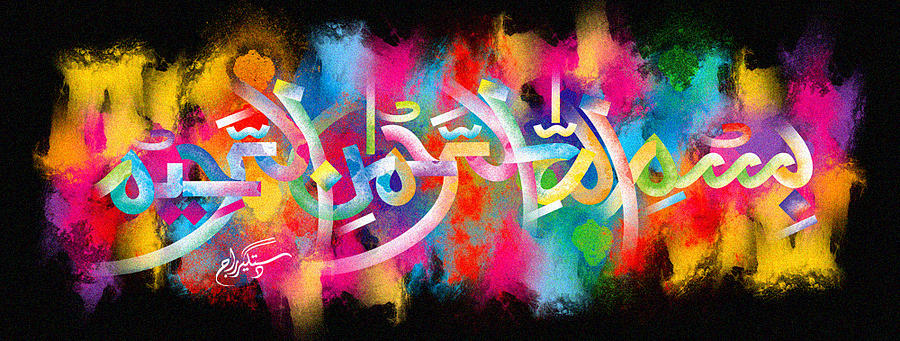 The Miracle Angeleno Red Plum of 9th October 2015Vol 2The Exclusive Islamic Miracle Photographs of Dr Umar Elahi AzamSunday 11th October 2015Manchester, UKIntroductionThe Name of Allah  was present on both halves of plum, and one impression of the Holy Name was in the cross-section besides the seed, making a total of 3 impressions.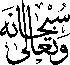 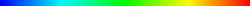 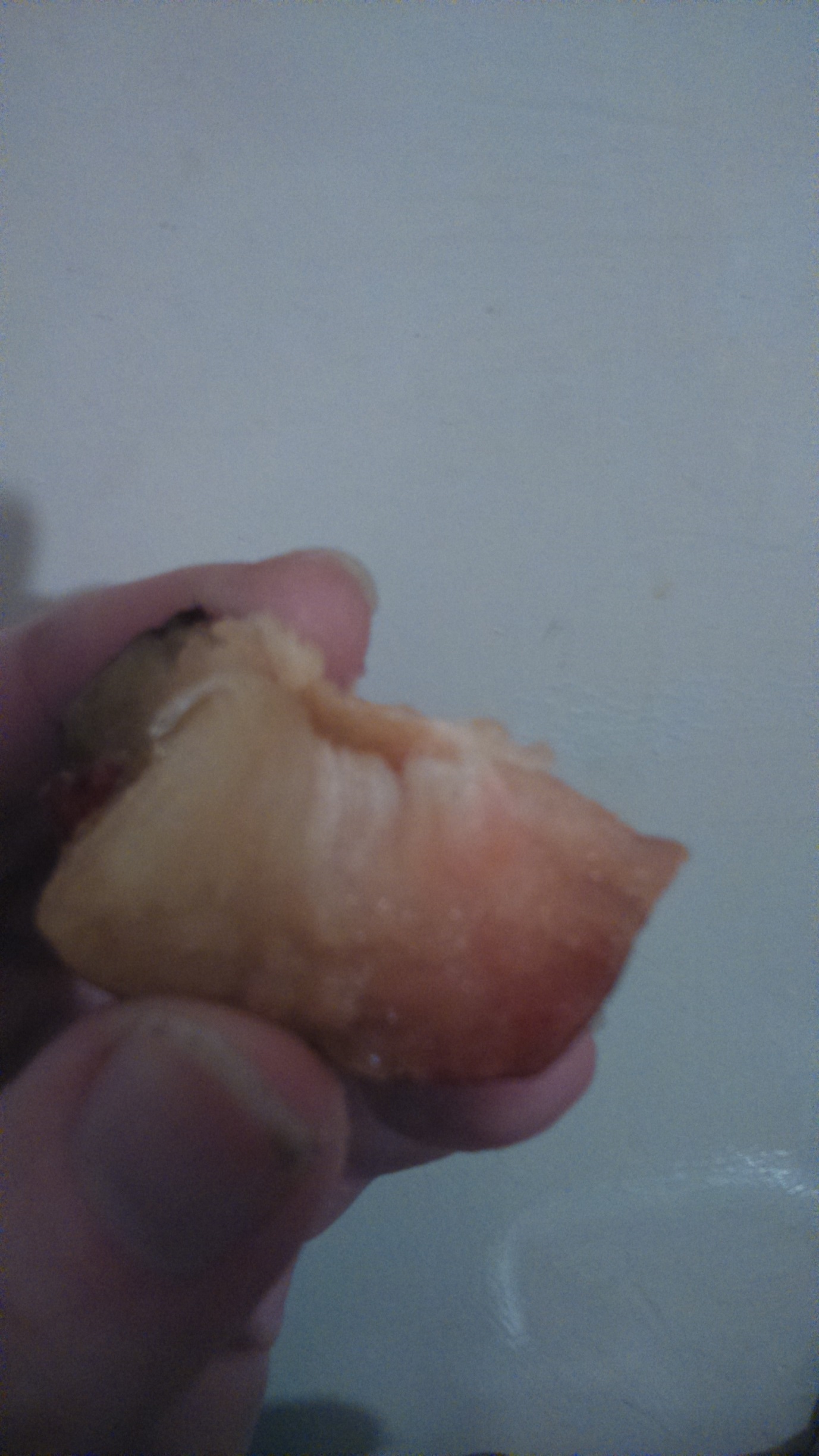 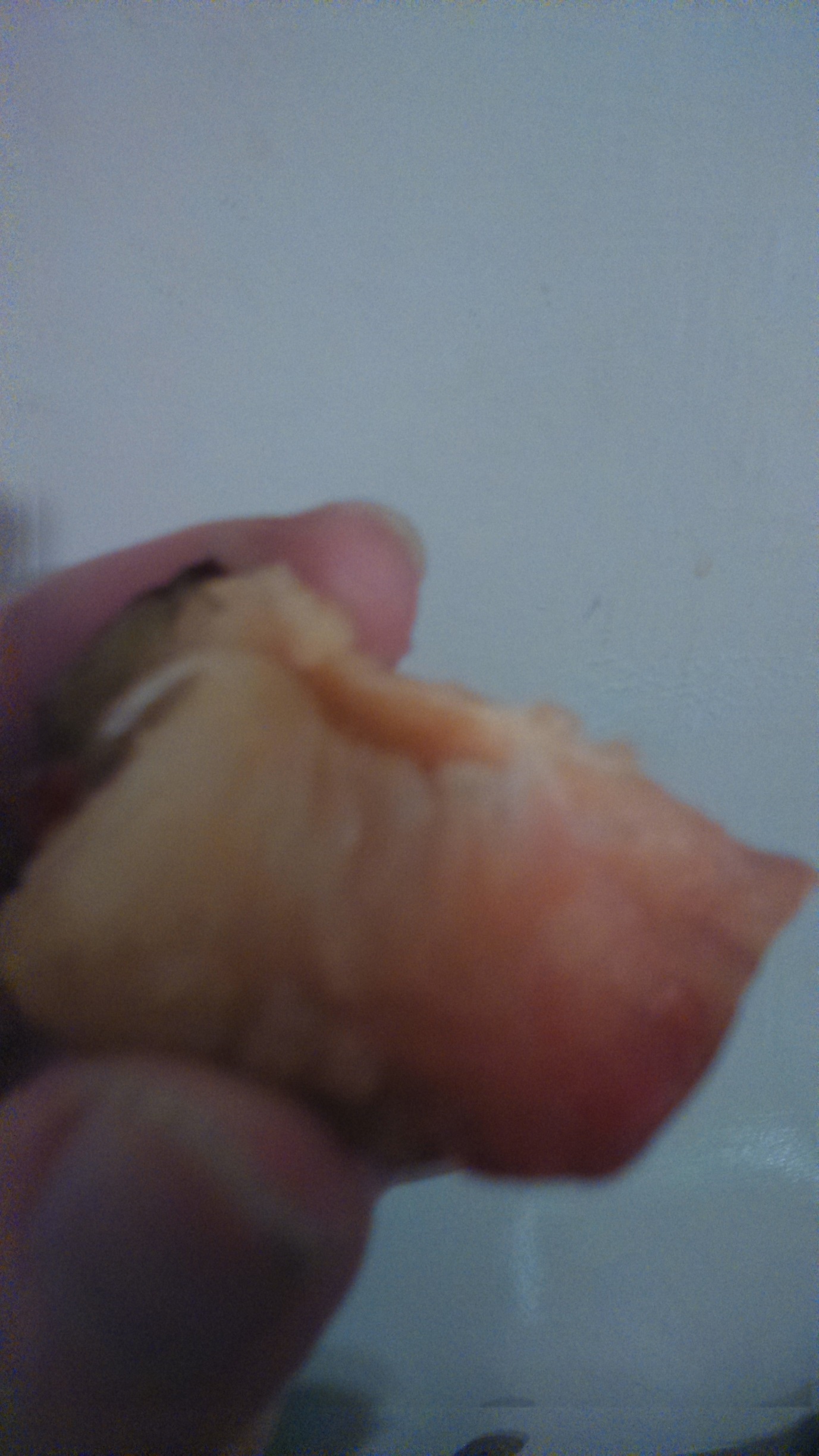 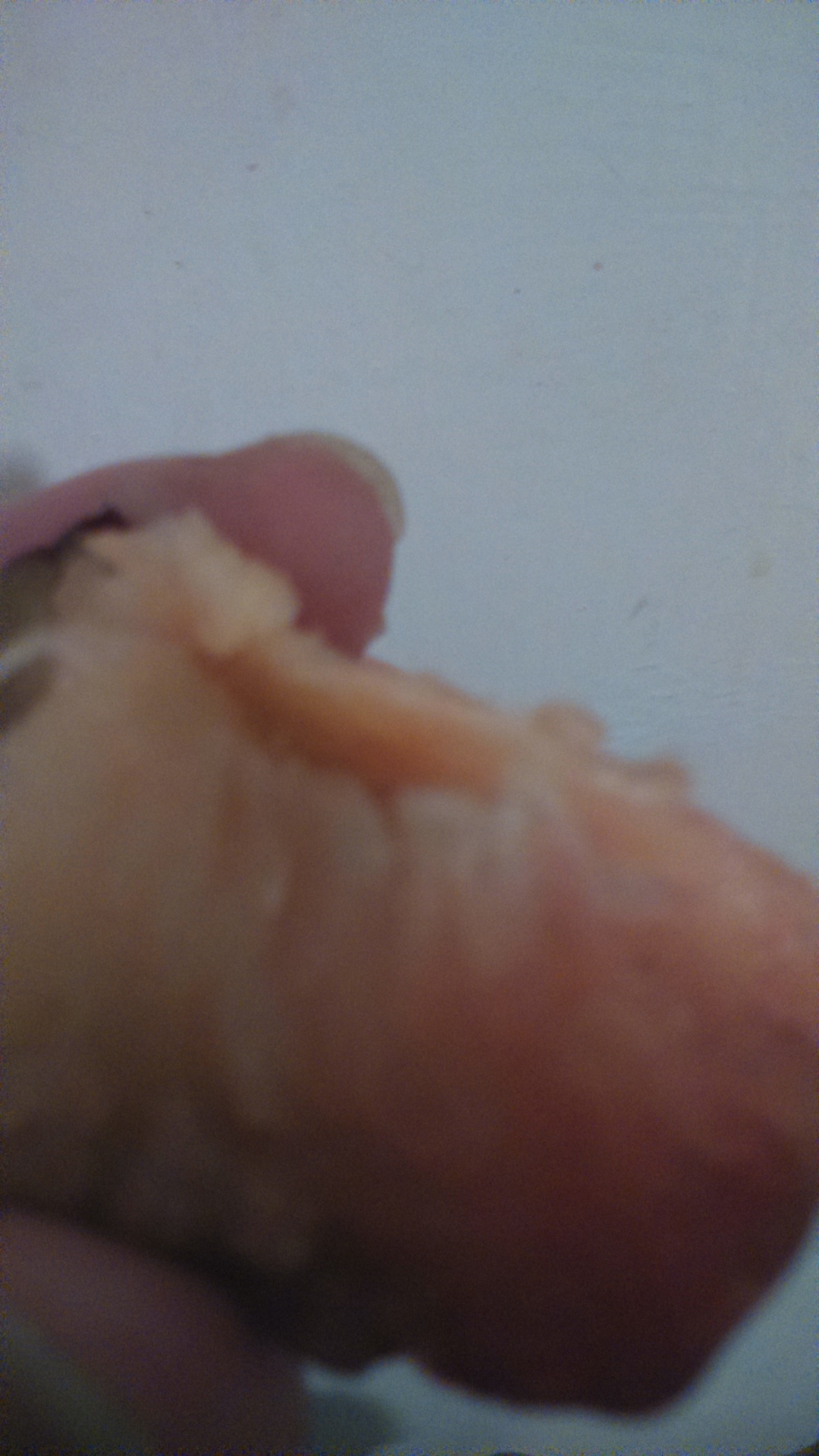 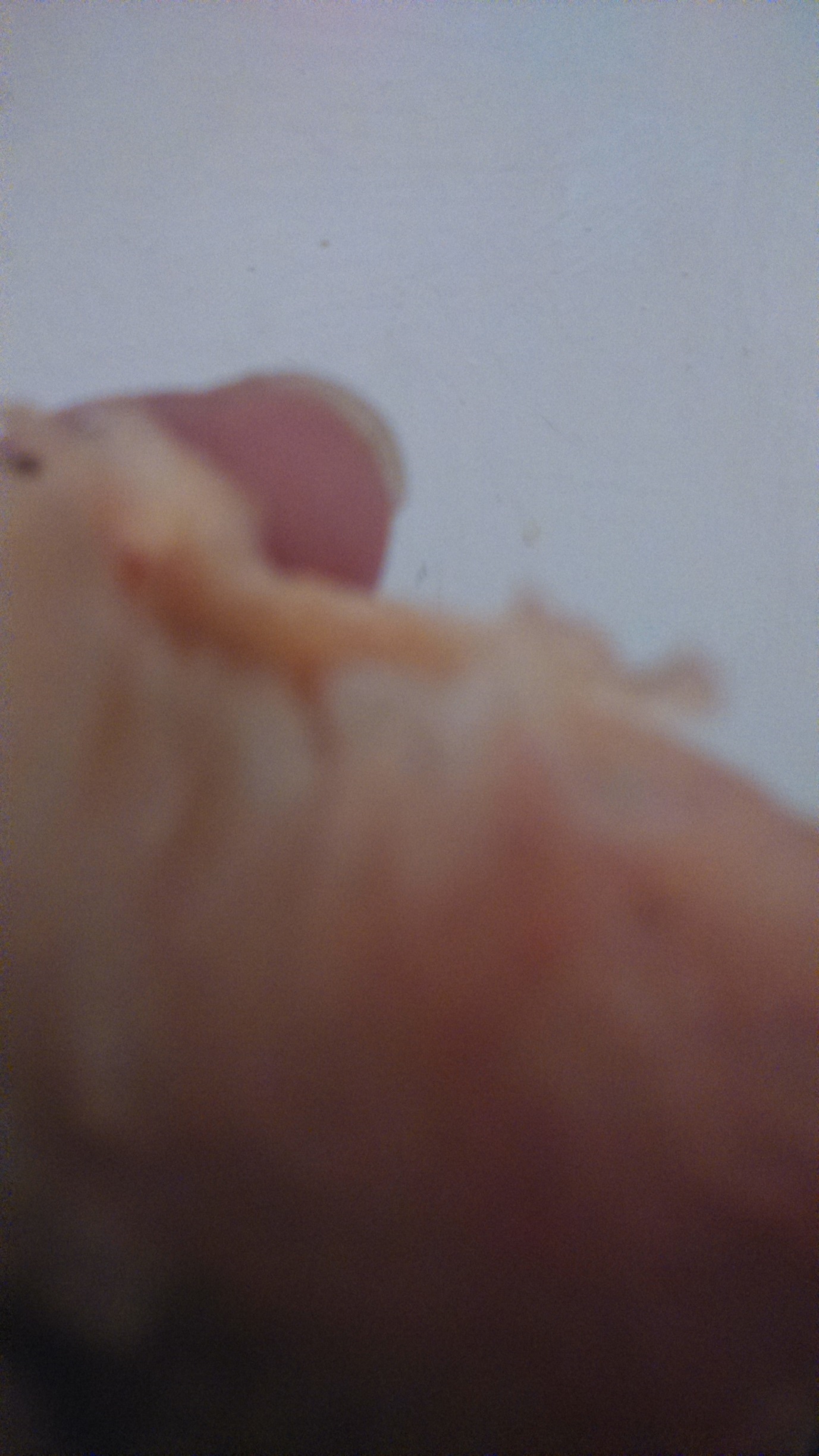 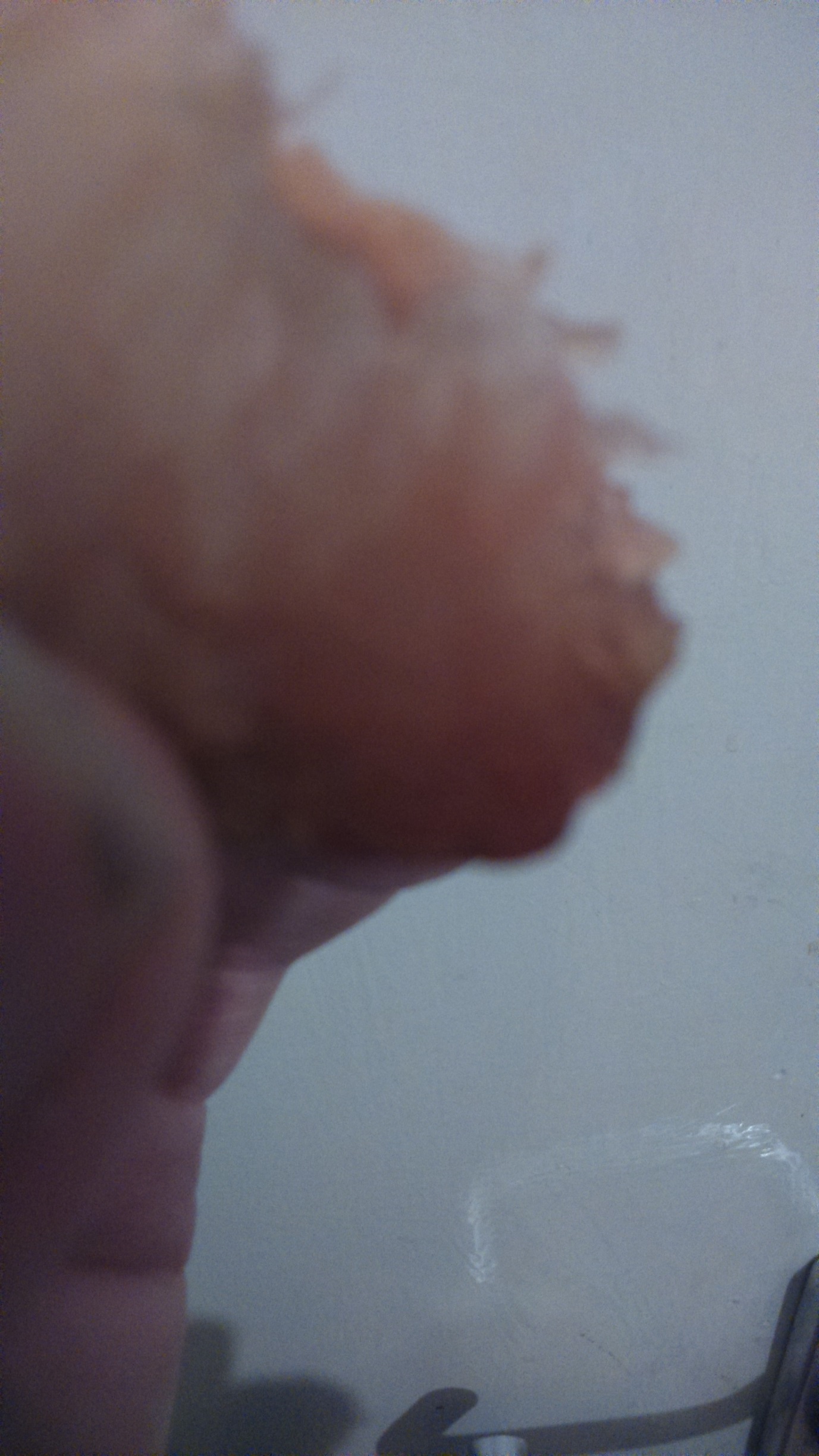 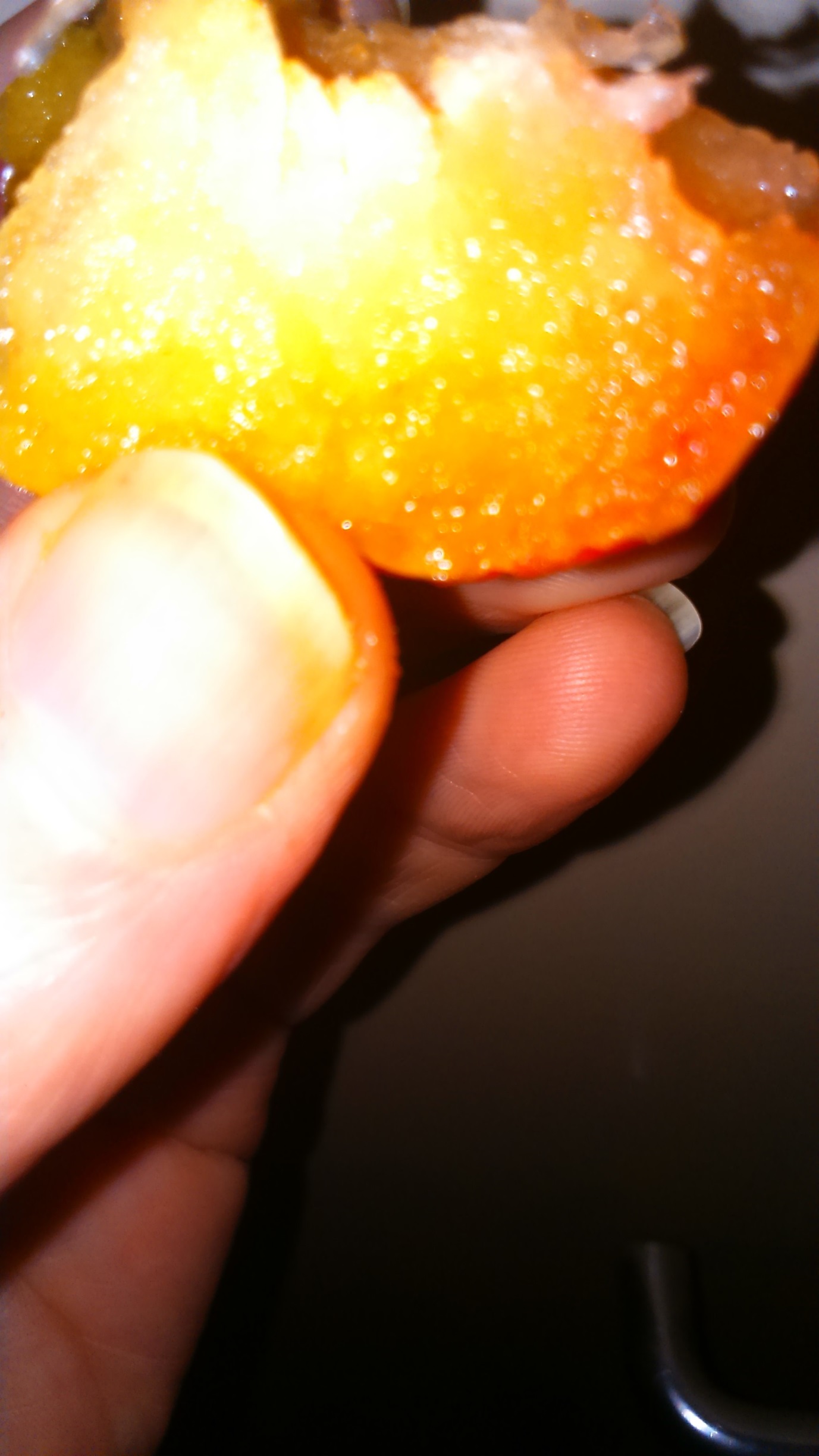 